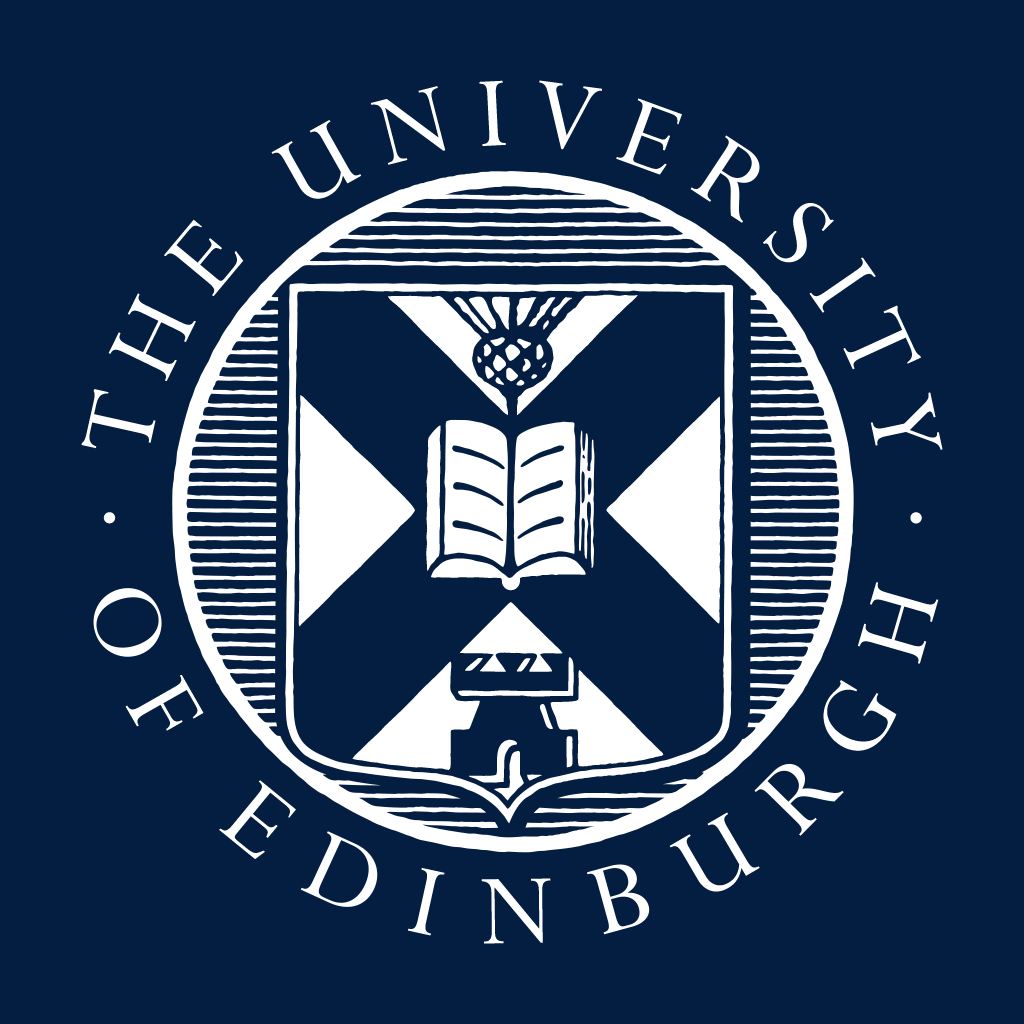 SPL Form 1: Maternity/Adoption LeaveCurtailment Notice formSPL Form 1: Maternity/Adoption LeaveCurtailment Notice formSPL Form 1: Maternity/Adoption LeaveCurtailment Notice formGuidanceGuidanceGuidanceYou should complete this form if you want to curtail your maternity/adoption leave (and pay) to allow you/your partner to take Shared Parental Leave (SPL).If you plan to take Shared Parental Leave you should also submit Form 2A: Mother/Lead Adopter Notice of Entitlement for Shared Parental Leave with this form. Please read the Shared Parental Leave Policy for more information about SPL and the terms used. You should complete this form if you want to curtail your maternity/adoption leave (and pay) to allow you/your partner to take Shared Parental Leave (SPL).If you plan to take Shared Parental Leave you should also submit Form 2A: Mother/Lead Adopter Notice of Entitlement for Shared Parental Leave with this form. Please read the Shared Parental Leave Policy for more information about SPL and the terms used. You should complete this form if you want to curtail your maternity/adoption leave (and pay) to allow you/your partner to take Shared Parental Leave (SPL).If you plan to take Shared Parental Leave you should also submit Form 2A: Mother/Lead Adopter Notice of Entitlement for Shared Parental Leave with this form. Please read the Shared Parental Leave Policy for more information about SPL and the terms used. Section 1:  Personal Details (Mother/Lead Adopter)Section 1:  Personal Details (Mother/Lead Adopter)Section 1:  Personal Details (Mother/Lead Adopter)Name:  Employee Number:  Department/School: Manager Name:  Manager Email:  Section 2: Maternity/ Adoption Leave DetailsSection 2: Maternity/ Adoption Leave DetailsSection 2: Maternity/ Adoption Leave DetailsDate I wish to curtail/end my Maternity/ Adoption leave and pay (dd/mm/yyyy):      Date I wish to curtail/end my Maternity/ Adoption leave and pay (dd/mm/yyyy):      Date I wish to curtail/end my Maternity/ Adoption leave and pay (dd/mm/yyyy):      Section 3: Declaration and SignatureSection 3: Declaration and SignatureSection 3: Declaration and SignatureI declare that:The information in this request is accurateThe end date is at least 2 weeks after my child was born/placed with me for adoption I am giving HR at least 8 weeks’ notice before my partner or I take SPL I declare that:The information in this request is accurateThe end date is at least 2 weeks after my child was born/placed with me for adoption I am giving HR at least 8 weeks’ notice before my partner or I take SPL I declare that:The information in this request is accurateThe end date is at least 2 weeks after my child was born/placed with me for adoption I am giving HR at least 8 weeks’ notice before my partner or I take SPL Signature:      Signature:      Date (dd/mm/yyyy):      On completion send to your College/Department HR, who will acknowledge receipt and notify your manager: CAHSS: HR.CAHSS@ed.ac.uk CSE: HR.scieng@ed.ac.uk MVM: MVM.HRAdmin@ed.ac.ukISG: HR.InfoServices@ed.ac.uk USG & CSG: HR.SGS@ed.ac.uk  ACE: ace.hr@ed.ac.ukOn completion send to your College/Department HR, who will acknowledge receipt and notify your manager: CAHSS: HR.CAHSS@ed.ac.uk CSE: HR.scieng@ed.ac.uk MVM: MVM.HRAdmin@ed.ac.ukISG: HR.InfoServices@ed.ac.uk USG & CSG: HR.SGS@ed.ac.uk  ACE: ace.hr@ed.ac.ukOn completion send to your College/Department HR, who will acknowledge receipt and notify your manager: CAHSS: HR.CAHSS@ed.ac.uk CSE: HR.scieng@ed.ac.uk MVM: MVM.HRAdmin@ed.ac.ukISG: HR.InfoServices@ed.ac.uk USG & CSG: HR.SGS@ed.ac.uk  ACE: ace.hr@ed.ac.uk